Smlouva na zhotovení SW, zajištění provozu a poskytování podpory pro vytvoření centrálního přístupového bodu pro podávání žádosti o příspěvek na testy na onemocnění COVID-19 prováděné laickou osobou č. 2100112uzavřená dle ustanovení § 1746 odst. 2 a § 2358 a násl. zákona č. 89/2012 Sb., občanský zákoník, ve znění pozdějších předpisů, a v souladu se zákonem č. 121/2000 Sb., o právu autorském, o právech souvisejících s právem autorským a o změně některých zákonů (autorský zákon),
ve znění pozdějších předpisů(dále jen „Smlouva“)Smluvní strany:Všeobecná zdravotní pojišťovna České republikyse sídlem:	Orlická 2020/4, 130 00 Praha 3IČO: 		41197518Zastoupena: 	Ing. Zdeněk Kabátek, ředitelaVojenská zdravotní pojišťovna České republikyse sídlem:	Drahobejlova 1404/4, 190 03 Praha 9IČO: 		47114975 Zastoupena: 	Ing. Josef Diessl, generální ředitelaČeská průmyslová zdravotní pojišťovnase sídlem:	Jeremenkova 161/11, Vítkovice, 703 00 OstravaIČO: 		 47672234Zastoupena: 	JUDr. Petr Vaněk, Ph.D., generální ředitelaOborová zdravotní pojišťovna zaměstnanců bank, pojišťoven a stavebnictvíse sídlem:	Roškotova 1225/1, Braník, 140 00 Praha 4IČO: 		47114321Zastoupena: 	Ing. Radovan Kouřil, generální ředitelaZaměstnanecká pojišťovna Škodase sídlem:	Husova 302/5, Mladá Boleslav II, 293 01 Mladá BoleslavIČO: 		46354182Zastoupena:	Ing. Darina Ulmanová, MBA, ředitelkaaZdravotní pojišťovna ministerstva vnitra České republikyse sídlem:	Vinohradská 2577/ 178, 130 00 Praha 3IČO: 		47114304Zastoupena:	 MUDr. David Kostka, MBA, generální ředitelaRBP, zdravotní pojišťovnase sídlem:	Michálkovická 967/108, Slezská Ostrava, 710 00 OstravaIČO: 		47673036Zastoupena:	Ing. Antonín Klimša, MBA, výkonný ředitel(dále společně jako „Objednatel“) aSTYRAX, a.s.se sídlem:		Praha 4, Zelený pruh 95/97, PSČ 14000kterou zastupuje/jí:		Ing. Petr Ulč, předseda představenstvaIČO:		274 16 712DIČ:		CZ27416712Bankovní spojení:		XXXXXXXXXXXČíslo účtu:		XXXXXXXXXXX
Zapsaná v obchodním rejstříku vedeným Městským soudem v Praze, oddíl B, vložka 10465(dále jen „Zhotovitel“) na straně druhé(společně též „Smluvní strany“)Článek I. Úvodní ustanoveníTato Smlouva stanovuje základní obsah právního vztahu na poskytování požadovaného předmětu plnění mezi Smluvními stranami. Tato Smlouva je uzavírána za účelem zajištění realizace centrálního přístupového bodu pro podávání žádostí společností podnikajících v České republice a OSVČ (dále též jen „Žadatel“) o příspěvek na testy zaměstnanců na COVID-19 do zdravotních pojišťoven, za účelem distribucí těchto žádostí do příslušných zdravotních pojišťoven s cílem poskytnout Žadatelům příspěvek z fondu prevence zdravotních pojišťoven na provádění testů na COVID-19 dle usnesení vlády České republiky č. 191 ze dne 24. 2. 2021 k podpoře provádění testů na onemocnění COVID-19 laickou osobou u společností podnikajících v České republice a osob samostatně výdělečně činných z prostředků fondů prevence zdravotních pojišťoven (dále jen „Usnesení vlády“).  Zhotovitel tímto výslovně prohlašuje, že je oprávněn poskytnout plnění dle této Smlouvy, a že jím poskytované plnění odpovídá všem požadavkům vyplývajícím z platných právních předpisů, které se na plnění vztahují. Dále prohlašuje, že se náležitě seznámil se všemi podklady, které mu byly poskytnuty, že jsou mu známy veškeré technické, kvalitativní a jiné, zejména právní podmínky plnění, a že disponuje takovými kapacitami a odbornými znalostmi, které jsou nezbytné pro poskytnutí plnění za ceny uvedené v této Smlouvě, a že je způsobilý a oprávněný ke splnění všech svých závazků dle této Smlouvy.Zhotovitel prohlašuje a odpovídá za to, že plnění dle této Smlouvy, která jsou předmětem jakéhokoliv práva duševního vlastnictví, je oprávněn distribuovat Objednateli.Článek II. Předmět SmlouvyK naplnění účelu této Smlouvy je nezbytné, v souladu s Usnesením vlády zřízení centrálního SW nástroje, který umožní Žadateli centrální podávání žádostí o příspěvek na provádění testů na onemocnění COVID-19 zdravotním pojišťovnám a distribuci těchto žádostí do příslušných zdravotních pojišťoven (Objednateli). Předmětem této Smlouvy je:Závazek Zhotovitele provést pro Objednatele ke splnění účelu sledovaného touto Smlouvou plnění, spočívající ve zhotovení softwarového nástroje pro elektronizaci podání žádostí Žadatelů o příspěvek na testy na onemocnění COVID-19 prováděné laickou osobou (dále též jen „SW“ nebo „SW Microsite“), tj. vytvořit softwarový nástroj pro elektronizaci podání žádostí Žadatelů, vč. potřebných souvisejících prací (dále vše jen „Dílo“), zajistit provozování SW Microsite na zařízeních Zhotovitele, vč. přístupu do SW Microsite prostřednictvím internetu pro Žadatele a pracovníky Objednatele, to vše včetně poskytnutí příslušné licence a zdrojových kódů Objednateli a poskytování související podpory Díla;Závazek Objednatele zaplatit Zhotoviteli za řádné splnění předmětu plnění cenu ve výši a lhůtách splatnosti dohodnutých touto Smlouvou,to vše za podmínek stanovených touto Smlouvou. Článek III. Předmět plněníPředmětem plnění dle této smlouvy je:Provedení Díla:Zhotovitel se zavazuje provést pro Objednatele Dílo, které zahrnuje zejména:Vytvoření softwarového nástroje pro elektronizaci podání žádostí Žadatelů o příspěvek na COVID-19 testy, včetně jeho integrace a implementace v prostředí Zhotovitele, včetně provedení akceptačních testů a potvrzení funkcionality Objednatelem.  Zpřístupnění a definice datového rozhraní mezi Microsite a informačními systémy zdravotních pojišťoven (ZP).Zřízení přístupu k SW Microsite pro Žadatele a pracovníky Objednatele prostřednictvím dálkového přístupu prostřednictvím sítě internet. Zaškolení pracovníků Objednatele v ovládání a správě dodávaného SW, které proběhne formou workshopů. Zaškolení proběhne distanční formou, termíny a rozsah workshopů budou Smluvními stranami dohodnuty ad hoc dle potřeb Objednatele.Zajištění provozu SW Microsite Zhotovitel se zavazuje k zajištění provozu SW Microsite a zajištění přístupu a správy uživatelů k SW Microsite na prostředcích Zhotovitele (tj. vč. zajištění hostingu Zhotovitele) pro Žadatele a pracovníky Objednatele po dobu max. 6 měsíců od podpisu Akceptačního protokolu o provedení Díla jako celku na Objednatelem schválené produkční prostředí.Poskytnutí podpory SWZhotovitel se zavazuje poskytovat podporu SW Microsite, a to podporu hrazenou v rámci paušálu a podporu poskytovanou na vyžádání Objednatele nad rámec paušálu. Podpora SW v rámci paušáluPodporu SW v rámci paušálu se Zhotovitel zavazuje poskytovat po dobu 6 měsíců, a to ode dne podpisu Akceptačního protokolu o akceptaci Díla na Objednatelem v rámci implementace schváleném produkčním prostředí.Podpora SW v rámci paušálu zahrnuje:Řešení incidentů/vad, tj. odstraňování chybových stavů vzniklých na SW včetně odstraňování programových chyb SW v Objednatelem aktuálně využívané nebo v budoucnu nově instalované verzi, a poskytování související součinnosti při řešení problémů souvisejících s dodaným SW (dále vše též jen „incidenty“); tato podpora bude poskytována dodanému SW i upgrades/updates a Vynuceným změnám, jimiž bude dodaný SW podle této Smlouvy upraven či doplněn.Incidentem se rozumí neplánované přerušení služeb dodaného SW a nebo snížení kvality jeho služeb, které je způsobeno odchylkou od standardního chování tohoto SW.  Incident zahrnuje všechny důvody, pro které SW nefunguje správně.Maintenance – tj. poskytování tzv. aktualizačních služeb k dodanému SW, v rámci nichž jsou poskytovány i originální upgrades/updates na všechny nové verze, Service Packy a hotfixy dodaného SW včetně technické údržby např. nová knihovna, a to po celou dobu trvání této Smlouvy; Konzultační služby a on-site/on-line podporu, která se týká provozu a rozvoje dodaného SW a zahrnuje mimo jiné poskytování součinnosti při řešení problémů, konzultace  poskytované distanční/prezenční formou Objednateli – tzv. on-site/on-line podpora, a to v maximálním rozsahu 5 člověkodnů (dále též jen „MD“) za období 6 měsíců poskytování podpory podle této Smlouvy. Podpora SW nad rámec paušálu, poskytovaná na vyžádání Objednatele, která zahrnuje: Provádění úprav dodaného SW, tzv. „Vynucených změn“, tj. provádění úprav funkcionalit nebo úprav konfigurace dodaného SW dle požadavků Objednatele v předpokládaném rozsahu 50 člověkodnů za období 6 měsíců poskytování podpory podle této Smlouvy. Provádění úprav dodaného SW zahrnuje rovněž i poskytování upgrades/updates vytvořených Zhotovitelem v souvislosti se změnami a úpravami v příslušných právních předpisech České republiky.Konzultační služby a on-line/on-site podporu nad rozsah uvedený v bodě 3.1 tohoto článku a poskytnuté na vyžádání Objednatele (dále též jen „Podpora a konzultace“).Poskytnutí licencePoskytnutí licence k dodávanému SW a jeho upgrades se řídí ustanovením článku IV. této Smlouvy.Bližší specifikace předmětu plnění je uvedena v Příloze č. 1 Smlouvy – Technická specifikace, která tvoří nedílnou součást Smlouvy (dále též jen „Příloha č. 1“).Zhotovitel se zavazuje poskytovat plnění dle této Smlouvy zcela v souladu se všemi požadavky Objednatele uvedenými v Příloze č. 1 této Smlouvy –Technická specifikace.Článek IV. Licenční ujednáníZhotovitel poskytuje touto Smlouvou Objednateli oprávnění k užití SW Microsite vytvořeného pro Objednatele podle této Smlouvy včetně  příslušné dokumentace (tj. poskytuje licenci), a to včetně stejného oprávnění k užití jeho aktualizací (upgrade) a vynucených změn (pokud výsledek realizace vynucené změny podléhá ochraně podle autorského zákona) provedených za trvání této Smlouvy v rámci poskytování podpory. Tato licence je poskytována ode dne akceptace Díla na Objednatelem schváleném produkčním prostředí  na dobu trvání majetkových práv autora, a to jako výhradní, převoditelná a ke způsobu užití v rámci Objednatele podle jeho potřeb k naplnění účelu této Smlouvy. Objednatel je tedy i po skončení této Smlouvy oprávněn v rozsahu licence poskytnuté podle tohoto odstavce užít SW ve všech verzích získaných za trvání této Smlouvy. Zhotovitel prohlašuje, že autor svolil ke zveřejnění, úpravám, zpracování včetně překladu, spojení s jiným dílem, zařazení do díla souborného, jakož i k tomu, aby Zhotovitel uváděl zaměstnanecké dílo na veřejnost pod svým jménem, to vše ve smyslu ustanovení § 58 odst. 4 autorského zákona.Licence je dále poskytována ke všem způsobům užití předmětného autorského díla (tj. Objednatel je zejména oprávněn toto autorské dílo rozmnožovat a dále distribuovat, jakkoliv a kdykoliv je měnit, překládat, zpracovávat, upravovat, spojovat s jiným jakýmkoliv dílem či prvkem atp.), a to i za pomoci třetích osob a bez jakéhokoliv omezení; tedy mimo jiné je Objednatel bez jakéhokoliv omezení oprávněn postupovat rovněž podle ust. § 66 odst. 1 písm. b) a e) autorského zákona. Za tímto účelem je Zhotovitel povinen na vyžádání do 10 prac. dnů a při ukončení Smlouvy dle čl. XIV odst. 2 a 3 této Smlouvy do 5 prac. dnů, poskytnout Objednateli příslušné úplné komentované zdrojové kódy s příslušnou programovou dokumentací; předávané zdrojové kódy musí být čitelné a komentované tak, aby bylo možné autorské dílo dále měnit, překládat, zpracovávat a upravovat za pomoci třetích osob bez jakéhokoliv omezení. V případě, že Zhotovitel pro předmět plnění dle této Smlouvy použil autorská díla jiných subjektů, prohlašuje, že k tomu měl plné oprávnění a že SW, poskytnutý Objednateli podle této Smlouvy, je zcela bez právních vad a Objednatel je oprávněn jej užít tak, jak je uvedeno v odst. 1. tohoto článku; jinak odpovídá za způsobenou škodu. Pro účely tohoto licenčního ujednání se nepoužije ustanovení § 2370 občanského zákoníku.V případě přechodu práv a závazků z Objednatele (i pouze některé ze zdravotních pojišťoven) na 3. osobu na základě zákona, je tato 3. osoba oprávněna užívat předmětné Dílo nebo jeho části obdobně jako Objednatel.Zhotovitel prohlašuje, že je oprávněn poskytnout licenci (podlicenci) tak, jak je uvedeno v této Smlouvě.Odměna za poskytnutí licence je zahrnuta v celkové ceně Díla.Článek V. Doba, způsob provedení Díla a místo plněníProvedení Díla:Zhotovitel se zavazuje předat Dílo k akceptaci a jeho testování podle této Smlouvy řádně a včas, a to do 28. 3. 2021 včetně (dále též jen „termín poskytnutí Díla“).Zhotovitel se zavazuje provést Dílo jako celek podle této Smlouvy řádně a včas, a to s termínem plnění (tj. provedení Díla jako celku) do 31. 3. 2021 (dále též jen „termín provedení Díla jako celku“).Zhotovitel se zavazuje definovat rozhraní mezi Microsite a inf. systémy ZP do 16. 3. 2021. Definice podléhá schválení oprávněných osob.Definování provedení Díla, je uvedeno v Příloze č. 1 - Technická specifikace.Součástí Díla je též zaškolení klíčových administrátorů a klíčových uživatelů Zhotovitelem, včetně dodání školicích podkladů, které bude potvrzeno podpisem „Protokolu o zaškolení“ k tomu oprávněnými osobami. Zhotovitel je povinen provést zaškolení pracovníků uživatele, a to v rámci jednoho školení, které se uskuteční dne 29. 3. 2021 v době od 8.00 do 12.00. V případě požadavku Objednatele na další školení, se bude jednat o službu dle čl. III odst. 3.2. písm. b) této Smlouvy. Provedení (akceptace) Díla jako celku bude potvrzeno podpisem příslušného „Akceptačního protokolu“ k tomu oprávněnými osobami. Dílo jako celek bude považováno za provedené dnem podpisu Akceptačního protokolu o akceptaci Díla jako celku (v souladu s požadavky Objednatele podle této Smlouvy), a to za předpokladu podpisu Protokolu o zaškolení.Podepsaný Akceptační protokol o akceptaci Díla jako celku bude podkladem pro fakturaci dle čl. VIII. této Smlouvy.Akceptační kritériaAkceptačním kritériem pro akceptaci Díla jako celku je:Úspěšné provedení funkčních a uživatelských akceptačních testů, tj. jejich akceptace při splnění podmínek ad b) tohoto odstavce.Funkčními testy se rozumí ověření všech definovaných funkčností řešení a to zejména v základním scénáři provozu.Akceptačním kritériem pro funkční i uživatelské akceptační testy je nepřekročení počtu chyb, detekovaných při provádění těchto testů (viz tabulka níže). Přitom nebude rozlišováno, zda chyba byla nalezena při provádění těchto testů podle testovacích scénářů nebo byla nalezena mimo postup podle těchto scénářů.Akceptační kritéria pro funkční a uživatelské testyChyby jsou hodnoceny podle závažnosti. Akceptační kritéria jsou dána níže uvedenou tabulkou, která obsahuje maximální počty neduplicitních otevřených (tj. dosud nevyřešených) chyb nahlášených a předaných Zhotoviteli v době vyhrazené pro konání funkčních a uživatelských testů dle akceptační procedury. Definice závažnosti chyb:Akceptační řízeníAkceptační řízení bude probíhat dle následujících pravidel: Objednatel je oprávněn předávat Zhotoviteli připomínky k Dílu, které je předmětem akceptace, do 30. 3. 2021 do 12.00. Objednatel je povinen do 31. 3. 2021 provést buďto akceptaci předaného Díla formou podpisu Akceptačního protokolu (bez připomínek nebo s připomínkami) nebo akceptaci odmítnout a v Akceptačním protokolu uvést výčet nesplněných dohodnutých akceptačních kritérií, pro které Dílo neakceptuje. Pokud dojde k akceptaci s připomínkami, je plnění považováno za akceptované/provedené a připomínky jsou uvedeny v Akceptačním protokolu, včetně dohodnutého termínu a způsobu odstranění připomínek. Není-li dohodnuto jinak, je Zhotovitel povinen zjištěné nedostatky uvedené v připomínkách odstranit, a to do 2 pracovních dnů u chyb kategorie „Zásadní“ a do 10 pracovních dní u chyb kategorie „Drobná“ od podpisu Akceptačního protokolu. O úspěšném odstranění (vypořádání) veškerých připomínek bude sepsán Protokol o odstranění (vypořádání) připomínek, který podepíší Oprávněné osoby Smluvních stran. Objednatel může akceptaci plnění odmítnout v případě, že předávané plnění nesplňuje akceptační kritéria. V případě, že akceptace plnění byla provedena s připomínkami Objednatele, je Zhotovitel povinen odstranit (vypořádat) veškeré připomínky v termínech dohodnutých v  rámci Akceptačního protokolu, nejsou-li termíny dohodnuty, pak ve lhůtě stanovené v písm. c) tohoto odstavce. Pokud bude Zhotovitel v prodlení odstraněním (vypořádání) připomínek, má Objednatel právo aplikovat příslušné sankce z důvodu prodlení podle této Smlouvy.Od takto stanovených pravidel Akceptačního řízení se Smluvní strany mohou odchýlit, dohodnou-li se tak Smluvní strany výslovně a písemně.Dílo jako celek podle této Smlouvy bude považováno za provedené dnem podpisu Akceptačního protokolu o akceptaci Díla jako celku (o jeho řádném provedení v souladu s požadavky Objednatele podle této Smlouvy), k tomu oprávněnými osobami obou Smluvních stran. Místo plněníMístem plnění je sídlo Zhotovitele (včetně datových center, která Zhotovitel využívá)  a další místa na území České republiky, ze kterých se budou k SW Microsite prostřednictvím sítě připojovat Žadatelé a pracovníci Objednatele.Článek VI. Zajištění provozu a poskytování podporyZhotovitel se zavazuje zajistit řádný provoz SW Microsite a poskytování podpory SW Microsite; podrobnosti jsou specifikovány v Příloze č. 1 této Smlouvy.Podpora bude poskytována zejména dodáním řešení (opravné patches/upgrades nebo jiné metody incident eliminující (workaround)), dále formou konzultací poskytnutých distanční formou nebo osobní přítomností pracovníků Zhotovitele v sídlech Objednatele nebo Zhotovitele.Zhotovitel se zavazuje zajistit řádný provoz SW Microsite a poskytovat podporu SW Microsite dle této Smlouvy po dobu 6 měsíců, a to ode dne podpisu Akceptačního protokolu o akceptaci Díla jako celku. Podpora bude poskytována průběžně, a to řádně a včas a v termínech stanovených touto Smlouvou nebo podle této Smlouvy, a to podle povahy plnění buď na základě příslušného požadavku Objednatele nebo automaticky neprodleně po zjištění incidentu Zhotovitelem.Objednatel je oprávněn požadovat poskytnutí podpory dle čl. III. odst. 3 bodu 3.1 písm. c) a bodu 3.2 písm. a) a b)  po celou dobu poskytování podpory podle této Smlouvy, a to dle svých aktuálních potřeb v pracovní dny od 6.00 do 18.00. Člověkodnem se rozumí 8 člověkohodin. Člověkohodinou se rozumí 60 minut. Jednotlivé člověkohodiny se čerpají kdykoliv v průběhu trvání této Smlouvy a vykazují po 30 minutách (i započatých). Zajištění provozu SW Microsite a poskytování podpory hrazené paušálemStandardní komunikace mezi Objednatelem a Zhotovitelem při zajištění provozu a poskytování podpory bude probíhat prostřednictvím aplikace JIRA Zhotovitele v českém nebo slovenském jazyce. Tento způsob komunikace bude použit pro nahlášení problému/incidentu (dále jen „incident“), sledování průběhu odstraňování incidentu a odstranění incidentu. Objednatel bude hlásit každý incident prostřednictvím Service Desku Zhotovitele případně emailem na adresu XXXXXXXXXXX  nebo telefonicky XXXXXXXXXXX nebo XXXXXXXXXXX. Hlášení incidentu bude probíhat primárně prostřednictvím Service desku Zhotovitele. Použití telefonní linky nebo emailu je možné pouze v případě, kdy nelze Service Desk použít. V takovém případě bude i tato komunikace  následně zaznamenána prostřednictvím Service Desku.Poskytování podpory nad rámec paušáluVykazování provedených Vynucených změn / Podpory a konzultací:U služeb na vyžádání (Vynucených změn / Podpory a konzultací) je Zhotovitel povinen pro účely evidence pořizovat pro Objednatele při fakturaci každého plnění „Výkaz Vynucených změn“.Výkaz provedených Vynucených změn odešle Zhotovitel Objednateli prokazatelně, na určenou kontaktní osobu Objednatele, a to nejpozději do 5 pracovních dnů ode dne podpisu Akceptačního protokolu o provedení poslední Vynucené změny. Objednatel po doručení Výkazu provedených Vynucených změn odešle Zhotoviteli tzv. „Potvrzovací e-mail“ o akceptaci rozsahu čerpání člověkohodin v daném zúčtovacím období, a to do 5 pracovních dnů ode dne doručení Výkazu prací. V případě, že Výkaz provedených Vynucených změn bude obsahovat chybné nebo jinak nesprávné údaje, vrátí jej Objednatel Zhotoviteli s odůvodněním k opravě. V takovém případě běží nová lhůta pro odeslání Potvrzovacího e-mailu  ode dne doručení opraveného Výkazu provedených Vynucených změn. Akceptovaný Výkaz Vynucených změn je podmínkou fakturace služby.Komunikace mezi Objednatelem a Zhotovitelem při poskytování podpory nad rámec paušáluStandardní komunikace mezi Objednatelem a Zhotovitelem při řešení Vynucených změn/Podpory a konzultací dle čl. III. odst. 3 bodu 3.2 bude probíhat prostřednictvím aplikace JIRA Zhotovitele, obdobně jako komunikace dle odst. 4 tohoto článku. Komunikace bude obsahovat minimálně tyto kroky:Zadání servisního požadavku (dále též jen „SP“) ze strany Objednatele (VZP ČR), včetně jeho specifikace a požadavku na předpokládaný časový rámec jeho splnění - (zaslání e-mailu Zhotoviteli).Potvrzení přijetí SP Zhotovitelem - (reakce) - zaslání e-mailu do VZP ČR, včetně návrhu řešení a časového rámce s předpokládaným počtem potřebných člověkohodin  a poskytnutím čísla SP.Akceptace návrhu řešení, časového rámce plnění a maximálního počtu potřebných člověkohodin Objednatelem - (zaslání e-mailu Zhotoviteli).Zhotovitel poskytne Objednateli příslušné plnění - řešení SP.Vyřešení servisního požadavku Zhotovitelem (tj. provedení Vynucené změny / poskytnutí Podpory a konzultací) nastane po akceptaci plnění dodaného Zhotovitelem dnem podpisu Akceptačního protokolu o provedení Vynucené změny/poskytnutí Podpory a konzultací k tomu oprávněnými osobami, jímž rovněž bude akceptována upřesněná cena / počet člověkohodin, popř. stanoveny i termíny odstranění případně při akceptaci zjištěných vad a  nedostatků.SoučinnostVe svých SP bude Objednatel poskytovat Zhotoviteli informace potřebné pro správné a včasné provedení servisního požadavku (zejména přesný popis problému) v rámci možností pracovníků Objednatele.Smluvní strany se zavazují vzájemně spolupracovat a poskytovat si veškeré informace potřebné pro řádné plnění svých závazků. Smluvní strany jsou povinny informovat druhou Smluvní stranu o veškerých skutečnostech, které jsou nebo mohou být důležité pro řádné plnění této Smlouvy. Smluvní strany se dohodly na tom, že pro účely této Smlouvy se nepoužije ust. § 2591 občanského zákoníku.Objednatel se zavazuje aktivně spolupracovat v rámci fáze akceptačního testování Díla jako celku i následně akceptačního testování dalšího rozvoje Díla. Článek VII. Cena plněníObjednatel se zavazuje zaplatit Zhotoviteli za řádné a včasné splnění předmětu plnění cenu ve výši a za podmínek stanovených v této Smlouvě. Celková cena za plnění dle této Smlouvy nepřekročí částku 2 mil. Kč bez DPH. Cena za plnění poskytované dle této Smlouvy je stanovena dohodou Smluvních stran v souladu se zákonem č. 526/1990 Sb., o cenách, ve znění pozdějších předpisů, a to na základě cenové nabídky Zhotovitele předložené v rámci předmětné veřejné zakázky. Podrobný rozpis cen je uveden v následující Cenové tabulceCenová tabulkaNa cenu za 1 měsíc poskytování všech služeb podpory hrazených paušálem (plnění dle čl. III. odst. 3.1) ani na cenu za 1 měsíc provozování SW Microsite nemají vliv Vynucené změny provedené podle této Smlouvy.  Cena plnění poskytnutého dle čl. III. odst. 3.2 této Smlouvy bude vždy ad hoc písemně dohodnuta  k tomu oprávněnými osobami, a to v závislosti na počtu MD potřebném pro realizaci příslušné Vynucené změny.K účtované ceně plnění bez DPH bude Zhotovitelem vždy účtována DPH v zákonem stanovené výši platné ke dni uskutečnění příslušného zdanitelného plnění. Za správnost stanovení sazby DPH a vyčíslení výše DPH odpovídá Zhotovitel. Ceny uvedené v odst. 3. tohoto článku jsou stanoveny jako ceny maximální, nejvýše přípustné a nepřekročitelné a zahrnují odměnu za poskytnutou licenci i veškeré náklady Zhotovitele nutné k řádnému poskytnutí plnění dle podmínek stanovených v této Smlouvě.Článek VIII. Fakturační a platební podmínkySmluvní strany se dohodly, že úhrady za plnění budou samostatně jednotlivými zdravotními pojišťovnami (které stojí na smluvní straně Objednatele) prováděny bezhotovostním převodem na bankovní účet Zhotovitele uvedený v záhlaví této Smlouvy, a to na základě daňových dokladů – faktur vystavených Zhotovitelem (dále jen „faktura“) každé jedné zdravotní pojišťovně a zaslaných do sídla příslušné zdravotní pojišťovny. Zdravotní pojišťovny se dohodly, že náklady spojené s plněním dle této Smlouvy nesou podle svého procentuálního podílu na plnění dle této Smlouvy. Pro účely této Smlouvy se procentuální podíl na plnění stanoví podle počtu pojištěnců připadajících na jednotlivou zdravotní pojišťovnu, a to podle stavu pojištěnců ke dni 1. 1. 2021 (dále jen „procentuální podíl na plnění“). Stanovený podíl je přílohou č. 2 této Smlouvy.Jednotlivé faktury bude Zhotovitel zasílat příslušné zdravotní pojišťovně v listinné podobě na adresu sídla příslušné zdravotní pojišťovny uvedenou v záhlaví této Smlouvy, nebo v elektronické podobě do datové schránky příslušné zdravotní pojišťovny.Úhrady za plnění budou prováděny v českých korunách. Peněžitá částka se považuje za zaplacenou (tj. peněžitý závazek se považuje za splněný) okamžikem jejího odepsání z účtu příslušné zdravotní pojišťovny ve prospěch účtu Zhotovitele. Zhotovitel není oprávněn nárokovat bankovní poplatky nebo jiné náklady vztahující se k převodu poukazovaných částek mezi Smluvními stranami na základě této Smlouvy.Faktura za plnění poskytnuté dle čl. III. odst. 1. této Smlouvy bude Zhotovitelem vystavena nejpozději do 14 kalendářních dnů od podpisu Akceptačního protokolu o akceptaci Díla jako celku. Den podpisu Akceptačního protokolu o akceptaci Díla jako celku je považován za den uskutečnění zdanitelného plnění. Přílohou faktury, kterou bude fakturována cena plnění dle čl. III. odst. 1. této Smlouvy bude Akceptační protokol o akceptaci Díla jako celku.Úhrada ceny plnění za podporu hrazenou paušálem dle čl. III. odst. 3.1 písm. a) až c) této Smlouvy: Bude prováděna vždy zpětně za dané zúčtovací období, kterým je kalendářní měsíc, v němž byla tato podpora poskytována, (popřípadě bude cena plnění účtována v poměrné výši za poměrnou část kalendářního měsíce, pokud podpora podle této Smlouvy po celý kalendářní měsíc nepotrvá).Dnem uskutečnění zdanitelného plnění je vždy poslední den příslušného kalendářního měsíce. Každá faktura bude vždy vystavena nejpozději do 14 kalendářních dnů následujícího měsíce.Cena plnění za podporu hrazenou nad rámec paušálu dle článku III. odst. 3.2 této Smlouvy bude účtována vždy až po provedení příslušné Vynucené změny či poskytnutí příslušné Podpory a konzultací. Den podpisu příslušného Akceptačního protokolu o provedení Vynucené změny/poskytnutí Podpory a konzultací bude považován za den uskutečnění příslušného zdanitelného plnění. Přílohou faktury, kterou bude fakturována úhrada ceny plnění dle článku III. odst. 3.2 této Smlouvy bude příslušný Akceptační protokol o provedení Vynucené změny/příslušný protokol o poskytnutí Podpory a konzultací.Každá faktura musí obsahovat všechny náležitosti řádného účetního a daňového dokladu ve smyslu příslušných zákonných ustanovení, zejména zákona č. 235/2004 Sb., o dani z přidané hodnoty, ve znění pozdějších předpisů, zákona č. 563/1991 Sb., o účetnictví, ve znění pozdějších předpisů a § 435 občanského zákoníku. Na veškerých fakturách musí být vždy jako Objednatel uvedena příslušná zdravotní pojišťovna (vždy její název a adresa sídla), pro kterou je dle výše uvedeného pravidla (procentuálního podílu na plnění) daná faktura vystavována.Smluvní strany se dohodly, že splatnost každé faktury je 30 kalendářních dnů ode dne jejího doručení příslušné zdravotní pojišťovně. Zhotovitel se zavazuje odeslat fakturu jednotlivým zdravotním pojišťovnám nejpozději následující pracovní den po jejím vystavení.Každá zdravotní pojišťovna je oprávněna před uplynutím lhůty splatnosti vrátit bez zaplacení fakturu, která neobsahuje zákonem nebo touto Smlouvou stanovené náležitosti, obsahuje nesprávné údaje, není doplněna dohodnutými přílohami nebo má jiné vady v obsahu podle této Smlouvy nebo podle příslušných právních předpisů. V takovém případě je zdravotní pojišťovna povinna zároveň uvést důvod vrácení faktury. Zhotovitel je povinen podle povahy nesprávnosti fakturu opravit nebo nově vyhotovit. Vrácením faktury přestává běžet původní lhůta splatnosti. Celá 30 denní lhůta splatnosti běží znovu ode dne doručení opravené nebo nově vyhotovené faktury příslušné zdravotní pojišťovně.Zhotovitel prohlašuje, že účet uvedený v záhlaví této Smlouvy je účtem zveřejněným správcem daně způsobem umožňujícím dálkový přístup ve smyslu § 96 odst. 2 zákona o DPH. V případě, že Zhotovitel nebude mít v době uskutečnění zdanitelného plnění bankovní účet uvedený v záhlaví této Smlouvy tímto způsobem zveřejněn, uhradí Objednatel Zhotoviteli v dohodnutém termínu splatnosti příslušné faktury pouze částku představující dohodnutou cenu plnění bez DPH. Částku rovnající se výši DPH ze Zhotovitelem fakturované ceny plnění uhradí Objednatel v souladu s § 109a zákona o DPH, finančnímu úřadu místně příslušnému Zhotoviteli. Zhotovitel výslovně prohlašuje, že příslušnou cenu plnění bude považovat tímto za zaplacenou.Pokud v době uskutečnění příslušného zdanitelného plnění bude Zhotovitel uveden v aplikaci „Registr plátců DPH“ jako Nespolehlivý plátce dle § 106a zákona o DPH, dohodly se Smluvní strany, že Objednatel bude postupovat při úhradě ceny příslušného plnění způsobem uvedeným v odst. 12. tohoto článku.Článek IX. Odpovědnost za vady a škodu, zárukaOdpovědnost za škodu se řídí ustanovením § 2894 a násl. občanského zákoníku.Smluvní strany se zavazují k vyvinutí maximálního úsilí k předcházení škodám a k minimalizaci vzniklých škod. Smluvní strany nesou odpovědnost za škodu dle platných právních předpisů. Zhotovitel odpovídá za škodu rovněž v případě, že část plnění poskytuje prostřednictvím poddodavatele. Zhotovitel se zavazuje realizovat předmět plnění této Smlouvy v souladu s příslušnými právními předpisy a s maximální péčí a v kvalitě odpovídající jeho odborným znalostem a zkušenostem, kterou lze od něho vzhledem k jeho profesnímu zaměření právem očekávat.Zhotovitel odpovídá za to, že plnění poskytované podle této Smlouvy bude bez faktických a právních vad. Při výskytu právních vad souvisejících s předmětem plnění, či vyslovení nároku jiných osob, bude Objednatel neprodleně kontaktovat Zhotovitele prokazatelným způsobem a Zhotovitel nahradí Objednateli v celém rozsahu škodu, která případně v souvislosti s těmito vadami či nároky vznikne.Záruka:Zhotovitel poskytuje na předmět plnění záruku v délce 12 měsíců, tj. že provedené Dílo bude způsobilé pro použití ke smluvenému, popřípadě obvyklému účelu. Zhotovitel odpovídá za to, že dodaný SW, včetně jeho aktualizací, bude mít po celou dobu trvání této Smlouvy vlastnosti a parametry dle této Smlouvy (včetně Přílohy č. 1). Záruční doba poběží ode dne podpisu Akceptačního protokolu o akceptaci Díla jako celku.Zhotovitel poskytuje na každé plnění poskytnuté podle čl. III. odst. 3.2 písm. a) (Vynucenou změnu) této Smlouvy záruku v délce 12 měsíců. Záruční doba začne běžet u každé Vynucené změny  vždy ode dne provedení příslušné Vynucené změny, tj. ode dne podpisu příslušného Akceptačního protokolu.Článek X. Ochrana informací, údajů a dat VZP ČR podle § 24 odst. 1 zákona č. 551/1991 Sb., o Všeobecné zdravotní pojišťovně České republiky, ve znění pozdějších předpisů, (dále jen „zákon č. 551/1991 Sb.“) spravuje, aktualizuje a rozvíjí informační systém VZP ČR, přičemž postupuje a řídí se příslušnými ustanoveními cit. zákona a souvisejícími právními předpisy. Každá zaměstnanecká zdravotní pojišťovna podle ustanovení § 14 zákona č. 280/1992 Sb., o resortních, oborových, podnikových a dalších zdravotních pojišťovnách (dále jen „zákon č. 280/1992 Sb.“) vytváří svůj vlastní účetní a informační systém, který musí navazovat na státní statistickou evidenci a respektovat požadavky průkaznosti. S odkazem na § 24 zákona č. 551/1991 Sb., § 14 zákona č. 280/1992 Sb., zákon č. 110/2019 Sb., o zpracování osobních údajů, Nařízení Evropského parlamentu a Rady (EU) 2016/679 o ochraně fyzických osob v souvislosti se zpracováním osobních údajů a o volném pohybu těchto údajů a o zrušení směrnice 95/46/ES (obecné nařízení o ochraně osobních údajů), a dále na zákon č. 181/2014 Sb., o kybernetické bezpečnosti a o změně souvisejících zákonů (zákon o kybernetické bezpečnosti), ve znění pozdějších předpisů, se Zhotovitel zavazuje učinit taková opatření, aby veškeré osoby, které se podílejí na realizaci jeho závazků z této Smlouvy zachovávaly mlčenlivost o veškerých osobních údajích, jakož i o technicko-organizačních opatřeních k jejich ochraně, o nichž se při plnění závazků dozvěděly, včetně těch, které Objednatel eviduje pomocí výpočetní techniky, či jinak. Tutéž mlčenlivost se zavazuje zachovávat i Zhotovitel. Toto ujednání platí i v případě nahrazení uvedených právních předpisů předpisy jinými. Zhotovitel se dále zavazuje zajistit, aby veškeré osoby, které se podílejí na realizaci jeho závazků z této Smlouvy, zachovávaly mlčenlivost o veškerých dalších skutečnostech, údajích a datech, o nichž se při plnění těchto závazků dozvěděly, a které nejsou veřejně známé nebo veřejně dostupné. Tutéž mlčenlivost se zavazuje zachovávat i Zhotovitel.Za porušení závazků uvedených v odst. 1. a 2. tohoto článku se považuje i využití těchto skutečností, údajů a dat pro vlastní prospěch Zhotovitele, prospěch třetí osoby nebo pro jiné důvody. Poskytnutí informací na základě povinností stanovených Smluvním stranám obecně závaznými právními předpisy České republiky, včetně přímo použitelných předpisů Evropské unie, není považováno za porušení povinností Smluvních stran sjednaných v tomto článku. Za porušení závazku uvedeného v odstavci 1. tohoto článku je Zhotovitel povinen zaplatit Objednateli v každém jednotlivém případě smluvní pokutu ve výši 500 000 Kč (slovy: pětset tisíc korun českých). Ujednáním o smluvní pokutě ani zaplacením smluvní pokuty není dotčeno právo Objednatele na náhradu škody vzniklé z porušení povinnosti, ke které se smluvní pokuta vztahuje.Za porušení závazku uvedeného v odstavci 2. tohoto článku je Zhotovitel povinen zaplatit Objednateli v každém jednotlivém případě smluvní pokutu ve výši 100 000 Kč (slovy: jedno sto tisíc korun českých). Ujednáním o smluvní pokutě ani zaplacením smluvní pokuty není dotčeno právo Objednatele na náhradu škody vzniklé z porušení povinnosti, ke kterému se smluvní pokuta vztahuje.Závazky Smluvních stran uvedené v tomto článku trvají i po skončení tohoto smluvního vztahu.S ohledem na to, že Objednatel je správcem osobních údajů v souladu s přednostně použitelným Nařízením Evropského parlamentu a Rady (EU) 2016/679 ze dne 27. dubna 2016 o ochraně fyzických osob v souvislosti se zpracováním osobních údajů a o volném pohybu těchto údajů a o zrušení směrnice 95/46/ES (obecné nařízení o ochraně osobních údajů), (dále jen „Nařízení“) a dále se zákonem č. 110/2019 Sb., o zpracování osobních údajů (dále jen „Zákon“), neboť zpracování je nezbytné pro splnění úkolu prováděného ve veřejném zájmu, kterým je správce pověřen,  se Smluvní strany dohodly na následujících ujednáních. Objednatel jakožto správce osobních údajů (dále v tomto článku označen jen jako „správce“), tímto pověřuje ve smyslu článku 28 Nařízení Zhotovitele jako zpracovatele osobních údajů (dále v tomto článku označena jen jako „zpracovatel“) zpracováním osobních údajů poskytnutých správcem a zaměstnanci nebo potenciálními zaměstnanci správce pro účel plnění povinností vyplývajících z této Smlouvy.Správce i zpracovatel postupují při své činnosti týkající se nakládání s osobními údaji ve smyslu Zákona a Nařízení. Zpracovatel zpracovává osobní údaje v rozsahu a v souladu se Zákonem a Nařízením a v rozsahu stanoveném touto Smlouvou. Zpracovatel zpracovává osobní údaje pouze na základě doložených pokynů správce. Další povinnosti Zpracovatele jsou následující:Zpracovatel osobních údajů zpracovává osobní údaje v rozsahu nezbytném pro plnění účelu podle této Smlouvy, a to pouze po nezbytně nutnou dobu; Zpracovatel nesmí s poskytnutými osobními údaji jakkoliv nakládat nad rámec účelu, za kterým mu byly poskytnuty, v rámci tohoto účelu pak Zpracovatel musí s osobními údaji nakládat jen v rozsahu nezbytně nutném;Zpracovatel se zavazuje přijmout taková technická a organizační opatření k zabezpečení osobních údajů, aby nemohlo dojít k neoprávněnému, nebo nahodilému přístupu k osobním údajům, k jejich změně, zničení či ztrátě, neoprávněným přenosům, k jejich jinému neoprávněnému zpracování, jakož i k jinému zneužití osobních údajů. Tato povinnost platí i po ukončení zpracování osobních údajů; Zpracovatel zajistí informovanost a školení svých zaměstnanců pracujících s osobními údaji. Především zajistí, aby jeho zaměstnanci pracující s osobními údaji byli v souladu s platnými právními předpisy vázáni povinností mlčenlivosti ve smyslu Zákona a Nařízení a poučeni o možných následcích pro případ porušení této povinnosti; Zpracovatel není oprávněn zapojit do zpracování žádného dalšího zpracovatele bez předchozího písemného souhlasu správce;Zpracovatel poskytne správci nezbytnou spolupráci, součinnost a informace (i) potřebné k vyřízení jakékoli stížnosti nebo žádosti subjektu údajů týkající se jejich osobních údajů nebo dozorového orgánu ochrany osobních údajů (ii) v souvislosti se zmírňováním a nápravou incidentů v oblasti zabezpečení osobních údajů a porušení zabezpečení údajů (jako např. ztráta, krádež, vymazání, zveřejnění nebo poškození osobních údajů), (iii) za účelem opravy, změny, přenesení nebo vymazání osobních údajů nebo (iv) za účelem plnění jakýchkoliv jiných povinností správce podle Zákona nebo Nařízení;Zpracovatel ohlásí správci jakékoliv porušení zabezpečení osobních údajů bez zbytečného odkladu poté, co porušení zjistí a ohlášení případně doplní o informace požadované správcem;Zpracovatel v souladu s rozhodnutím správce všechny osobní údaje po ukončení zpracování vymaže, a vymaže i existující kopie, pokud právo EU nebo české právo nepožaduje uložení daných osobních údajů;Zpracovatel poskytne správci veškeré informace potřebné k doložení toho, že byly splněny povinnosti stanovené v článku 28 Nařízení, a umožní audity, včetně inspekcí, prováděné správcem nebo jiným auditorem, kterého správce pověřil, a k těmto auditům přispěje. Zpracovatel neprodleně informuje správce v případě, že podle jeho názoru určitý pokyn porušuje Zákon nebo Nařízení nebo jiné předpisy EU, České republiky nebo jiného členského státu EU týkající se ochrany osobních údajů.Smluvní ujednání o zpracování osobních údajů ve smyslu tohoto článku se uzavírá na dobu trvání této Smlouvy.Další vzájemná práva a povinnosti Smluvních stran, práva a povinnosti Smluvních stran vůči třetím osobám a veřejným orgánům v souvislosti se zpracováním osobních údajů, vyplývající ze Zákona nebo Nařízení, nejsou shora uvedeným dotčeny.Z tohoto ujednání o zpracování osobních údajů neplynou pro Smluvní strany žádné finanční závazky, odměna za zpracování osobních údajů je již zahrnuta v odměně Zhotovitele stanovené dle této Smlouvy.Článek XI. Uveřejnění SmlouvySmluvní strany jsou si plně vědomy zákonné povinnosti Smluvních stran uveřejnit dle zákona č. 340/2015 Sb., o zvláštních podmínkách účinnosti některých smluv, uveřejňování těchto smluv a o registru smluv (zákon o registru smluv), ve znění pozdějších předpisů, tuto Smlouvu, včetně všech případných dohod, kterými se tato Smlouva doplňuje, mění, nahrazuje nebo ruší, prostřednictvím registru smluv.Uveřejněním Smlouvy dle odst. 1. tohoto článku se rozumí uveřejnění elektronického obrazu textového obsahu Smlouvy ve formátu stanoveném zákonem o registru smluv a rovněž metadat, podle § 5 odst. 1 zákona o registru smluv, prostřednictvím registru smluv.Smluvní strany se dohodly, že tuto Smlouvu zašle správci registru smluv k uveřejnění prostřednictvím registru smluv Objednatel (VZP ČR). Zhotovitel je oprávněn zkontrolovat, že Smlouva, včetně všech příloh a metadat, byla řádně prostřednictvím registru smluv uveřejněna. V případě, že Zhotovitel zjistí jakékoliv nepřesnosti či nedostatky, je povinen bez zbytečného odkladu o nich písemně informovat Objednatele (VZP ČR) a Smluvní strany si poskytnou veškerou potřebnou součinnost k zajištění opravy nepřesností či nedostatků.Postup uvedený v odst. 3. tohoto článku se Smluvní strany zavazují dodržovat i v případě uzavření dodatků k této Smlouvě, jakož i v případě jakýchkoli dalších dohod, kterými se tato Smlouva bude případně doplňovat, měnit, nahrazovat nebo rušit.Zhotovitel výslovně souhlasí s tím, že s výjimkou ustanovení znečitelněných v souladu se zákonem o registru smluv bude uveřejněno úplné znění této Smlouvy. Objednatel výslovně souhlasí s tím, že s výjimkou ustanovení znečitelněných v souladu se zákonem o registru smluv bude uveřejněno úplné znění této Smlouvy. Článek XII. Sankční ujednáníPři nedodržení termínu předání Díla k testování (tj. k 28. 3. 2021) Zhotovitelem dohodnutého touto Smlouvou (viz čl. V. odst. 1 bod 1.1 této Smlouvy), je Objednatel oprávněn vyúčtovat Zhotoviteli smluvní pokutu ve výši 0,5 % z Ceny za dodání Díla jako celku za každý den prodlení a Zhotovitel se zavazuje vyúčtovanou smluvní pokutu uhradit. Při nedodržení termínu provedení Díla jako celku Zhotovitelem (tj. v případě, kdy nedojde podpisu Akceptačního protokolu), dohodnutého touto Smlouvou (viz čl. V., odst. 1 bod 1.2 této Smlouvy) je Objednatel oprávněn vyúčtovat Zhotoviteli smluvní pokutu ve výši 1 % z Ceny za dodání Díla jako celku za každý den prodlení a Zhotovitel se zavazuje vyúčtovanou smluvní pokutu uhradit. Při nedodržení termínu odstranění zjištěných nedostaků uvedených v připomínkách do doby dle čl. V. odst. 1.9 písm. c) je Objednatel oprávněn vyúčtovat Zhotoviteli smluvní pokutu ve výši  2 % z Ceny za dodání Díla jako celku za každý den prodlení a Zhotovitel se zavazuje vyúčtovanou smluvní pokutu uhradit.V případě, kdy Zhotovitel nedodrží týdenní dostupnost a plnou funkčnost SW aplikace v provozní době tak, jak je specifikována v Technické specifikaci, je Objednatel oprávněn vyúčtovat Zhotoviteli smluvní pokutu ve výši dle následujícího výpočtu: Výše pokuty = Počet i započatých hodin provozní doby, kdy nebyla Microsite funkční nad rámec dohodnutého SLA x 1000 Kč. Nedostupnost je stanovena součtem minut nedostupnosti v provozní době za kalendářní týden.V případě, kdy Zhotovitel nedodrží termíny (doby plnění) dohodnuté pro realizaci požadovaných Vynucených změn, nebo nedodrží termíny pro odstranění nedostatků případně stanovených v příslušných Akceptačních protokolech, je Objednatel oprávněn vyúčtovat Zhotoviteli smluvní pokutu ve výši 10 000 Kč za každý i jen započatý pracovní den prodlení a Zhotovitel je povinen vyúčtovanou smluvní pokutu uhradit.V případě prodlení příslušné zdravotní pojišťovny s úhradou faktury je Zhotovitel oprávněn vyúčtovat příslušné zdravotní pojišťovně úrok z prodlení ve výši 0,02 % z nezaplacené částky předmětné faktury za každý kalendářní den prodlení a příslušná zdravotní pojišťovna je povinna tuto sankci uhradit.Sjednáním smluvní pokuty ani jejím zaplacením není dotčeno právo oprávněné Smluvní strany na plnou náhradu škody vzniklé v důsledku porušení povinnosti, ke kterému se smluvní pokuta vztahuje. Vyúčtováním ani zaplacením smluvní pokuty není dotčena povinnost příslušné Smluvní strany splnit své závazky dle této Smlouvy.Článek XIII. PojištěníZhotovitel se zavazuje, že bude po celou dobu trvání této Smlouvy pojištěn pro případ odpovědnosti za škodu, která může vzniknout Objednateli nebo třetím osobám při plnění závazků Zhotovitele dle této Smlouvy, resp. v souvislosti s plněním těchto závazků. Pojištění musí být sjednáno jako pojištění odpovědnosti za škody s pojistnou částkou ne nižší než 5 000 000 Kč (slovy: pět milionů korun českých).Zhotovitel je povinen kdykoli za trvání této Smlouvy na výzvu Oprávněné osoby Objednatele doložit, že je pojištěn pro případ odpovědnosti za škodu v požadovaném rozsahu, a to vždy nejpozději do 10 pracovních dnů od doručení výzvy Objednatele. Zhotovitel k prokázání splnění tohoto požadavku předloží Objednateli dokumenty, ze kterých bude splnění požadavku na pojištění vyplývat, tj. buď pojistnou smlouvu nebo pojistku a doklad o zaplacení pojistného na příslušné období nebo pojistný certifikát, či obdobný doklad vydaný příslušnou pojišťovnou.V případě nesplnění povinnosti Zhotovitele stanovené v odst. 1. tohoto článku je Objednatel oprávněn vyúčtovat Zhotoviteli smluvní pokutu ve výši 5 000 Kč (slovy: pět tisíc korun českých), a to za každý i jen započatý kalendářní den, kdy porušení této povinnosti trvá a Zhotovitel je povinen tuto částku uhradit.V případě nesplnění povinnosti Zhotovitele stanovené v odst. 2. tohoto článku je Objednatel oprávněn vyúčtovat Zhotoviteli smluvní pokutu ve výši 5 000 Kč (slovy: pět tisíc korun českých) za každý i jen započatý kalendářní den prodlení a Zhotovitel je povinen tuto částku uhradit.Objednatel je oprávněn uplatnit právo na zaplacení smluvních pokut dle odst. 3. a 4. tohoto článku souběžně.Článek XIV. Ostatní ujednáníSmluvní strany se dohodly, že případné spory vzniklé v průběhu plnění této Smlouvy, nedojde-li k dohodě Smluvních stran smírnou cestou, budou na návrh kterékoliv Smluvní strany dány k rozhodnutí věcně a místně příslušnému soudu v České republice.Kterákoliv ze Smluvních stran může odstoupit od této Smlouvy v případech stanovených touto Smlouvou nebo zákonem, zejména pak dle ustanovení § 1977 a násl. a ustanovení § 2001 a násl. občanského zákoníku. Účinky odstoupení od této Smlouvy nastanou dnem doručení oznámení od odstoupení od Smlouvy příslušné Smluvní straně.Tuto Smlouvu může kterákoliv ze Smluvních stran písemně vypovědět (i bez uvedení důvodu výpovědi) takto:v případě výpovědi této Smlouvy ze strany Objednatele činí výpovědní lhůta 1 měsíc a počíná běžet prvním dnem kalendářního měsíce následujícího po doručení výpovědi druhé Smluvní straně a skončí posledním dnem tohoto měsíce. Objednatel není oprávněn podat výpověď po dobu 2 měsíců ode dne podpisu Akceptačního protokolu o akceptaci Díla jako celku. v případě výpovědi této Smlouvy ze strany Zhotovitele činí výpovědní lhůta 6 měsíců a počíná běžet prvním dnem kalendářního měsíce následujícího po doručení výpovědi druhé Smluvní straně a skončí posledním dnem měsíce šestého.Odstoupením od této Smlouvy, ani jejím ukončením dohodou nebo výpovědí není dotčena platnost kteréhokoliv ustanovení této Smlouvy, jež má výslovně či ve svých důsledcích zůstat v platnosti po jejím zániku, zejména závazku mlčenlivosti a ochrany informací, zajištění a utvrzení závazků a ujednání o způsobu řešení sporů. Zhotovitel se zavazuje poskytnout Objednateli potřebnou součinnost při výkonu finanční kontroly dle zákona č. 320/2001 Sb., o finanční kontrole ve veřejné správě a o změně některých zákonů (zákon o finanční kontrole), ve znění pozdějších předpisů.Článek XV. Závěrečná ustanoveníTato Smlouva nabývá platnosti dnem jejího podpisu poslední Smluvní stranou a účinnosti dnem jejího uveřejnění v registru smluv prostřednictvím registru smluv.  Zhotovitel není oprávněn bez předchozího písemného souhlasu Objednatele postoupit či převést jakákoli práva či povinnosti vyplývající z této Smlouvy na jakoukoli třetí osobu. Za Zhotovitele je oprávněn k jednání ve věci plnění této Smlouvy (dále jen „Oprávněná osoba“): Za Objednatele je oprávněn k jednání ve věci plnění této Smlouvy (dále jen „Oprávněná osoba“):neboneboneboneboneboneboZpůsob jednání Oprávněných osob bude mezi Oprávněnými osobami dohodnut do 2 pracovních dní od účinnosti této Smlouvy.Tuto Smlouvu je možné měnit pouze formou písemných smluvních dodatků při dodržení podmínek stanovených zákonem č. 134/2016 Sb., o zadávání veřejných zakázek, ve znění pozdějších předpisů. Výjimku tvoří změny Oprávněných osob, uvedených v tomto článku, kdy postačí prokazatelné písemné oznámení příslušné změny druhé Smluvní straně. Změnu Oprávněných osob nebo jejich kontaktních údajů je každá Smluvní strana povinna bez zbytečného odkladu písemně oznámit druhé Smluvní straně, a to:e-mailem zaslaným Oprávněnou osobou jedné Smluvní strany všem Oprávněným osobám druhé Smluvní strany, ve kterém bude změna oznámena;nebooznámením zaslaným do datových schránek všech zdravotních pojišťoven na straně Objednatele.Změna Oprávněné osoby či jejích kontaktních údajů je účinná dnem uvedeným v oznámení, nejdříve však okamžikem, kdy je oznámení o změně druhé Smluvní straně řádně doručeno.Smluvní strany se zavazují vyvinout maximální úsilí k odstranění vzájemných sporů vzniklých na základě této Smlouvy, včetně sporů o její výklad či platnost, a usilovat o jejich vyřešení především smírnou cestou. Nedojde-li k dohodě Smluvních stran smírnou cestou, budou na návrh kterékoliv Smluvní strany dány tyto spory k rozhodnutí věcně a místně příslušnému soudu v České republice.Tato Smlouva a vztahy z ní vyplývající se řídí právním řádem České republiky, zejména příslušnými ustanoveními občanského zákoníku a autorského zákona. Nedílnou součástí této Smlouvy jsou přílohy: Příloha č. 1 - Technická specifikace Příloha č. 2 – Procentuální podíl na plnění jednotlivých zdravotních pojišťovenPro případ kontradikce se jako závazná použijí prioritně příslušná ustanovení této Smlouvy a následně příslušná ustanovení jednotlivých příloh, a to ve výše uvedeném pořadí. Tato Smlouva se uzavírá písemně v elektronické podobě. Zhotovitel podepisuje Smlouvu uznávaným elektronickým podpisem ve smyslu § 6 odst. 2 ZSVZ; Objednatel podepisuje Smlouvu v souladu s § 5 ZSVD kvalifikovaným elektronickým podpisem.  Smluvní strany si před podpisem tuto Smlouvu řádně přečetly a svůj souhlas s obsahem jednotlivých ustanovení této Smlouvy a jejích příloh stvrzují svým podpisem.____________________________________Všeobecná zdravotní pojišťovna České republiky_____________________________________	Vojenská zdravotní pojišťovna České republiky_____________________________________	Česká průmyslová zdravotní pojišťovna_____________________________________	Oborová zdravotní pojišťovna zaměstnanců bank, pojišťoven a stavebnictví_____________________________________	Zaměstnanecká pojišťovna Škoda_____________________________________Zdravotní pojišťovna ministerstva vnitra České republiky_____________________________________	RBP, zdravotní pojišťovna_____________________________________STYRAX, a.s.Příloha č. 1 – Technická specifikaceZa účelem podpory provádění samotestů na COVID-19 u zaměstnavatelů a OSVČ schválila Vláda České republiky usnesení č. 191 ze dne 24. 2. 2021. Na základě tohoto usnesení má být provádění samotestů u zaměstnavatelů a OSVČ podpořeno z fondu prevence zdravotních pojišťoven (ZP).Cílem tohoto požadavku je proto vytvořit prostředí při zajištění podpory provádění testů na onemocnění COVID-19 laickou osobou u společností podnikajících v České republice a OSVČ z prostředků fondů prevence zdravotních pojišťoven.  Jako jedna součást řešení byla zdravotními pojišťovnami zvolena aplikace centrálního bodu pro podání žádostí o příspěvek do ZP, tzv. Microsite.Klíčové požadavky na aplikaci centrální MicrositeMicrosite umožní aplikačně zaměstnavatelům: centrální podání Žádostí o příspěvek na Covid testy u zaměstnavatelů do zdravotních pojišťoven (ZP) adistribuci těchto žádostí do příslušných ZP. Součástí předávané žádosti je přehled (výkaz) provedených testů, za které je požadován příspěvek z fondu prevence.Microsite musí umožnit zaměstnavatelům bezpečně pověřit fyzické osoby, které budou za ně podávat žádosti.Microsite bude obsahovat obchodní podmínky, společné pro všechny zdravotní pojišťovny. Jejich akceptací bude podmíněna registrace uživatele.Požadavky na aplikační a datovou architekturu řešení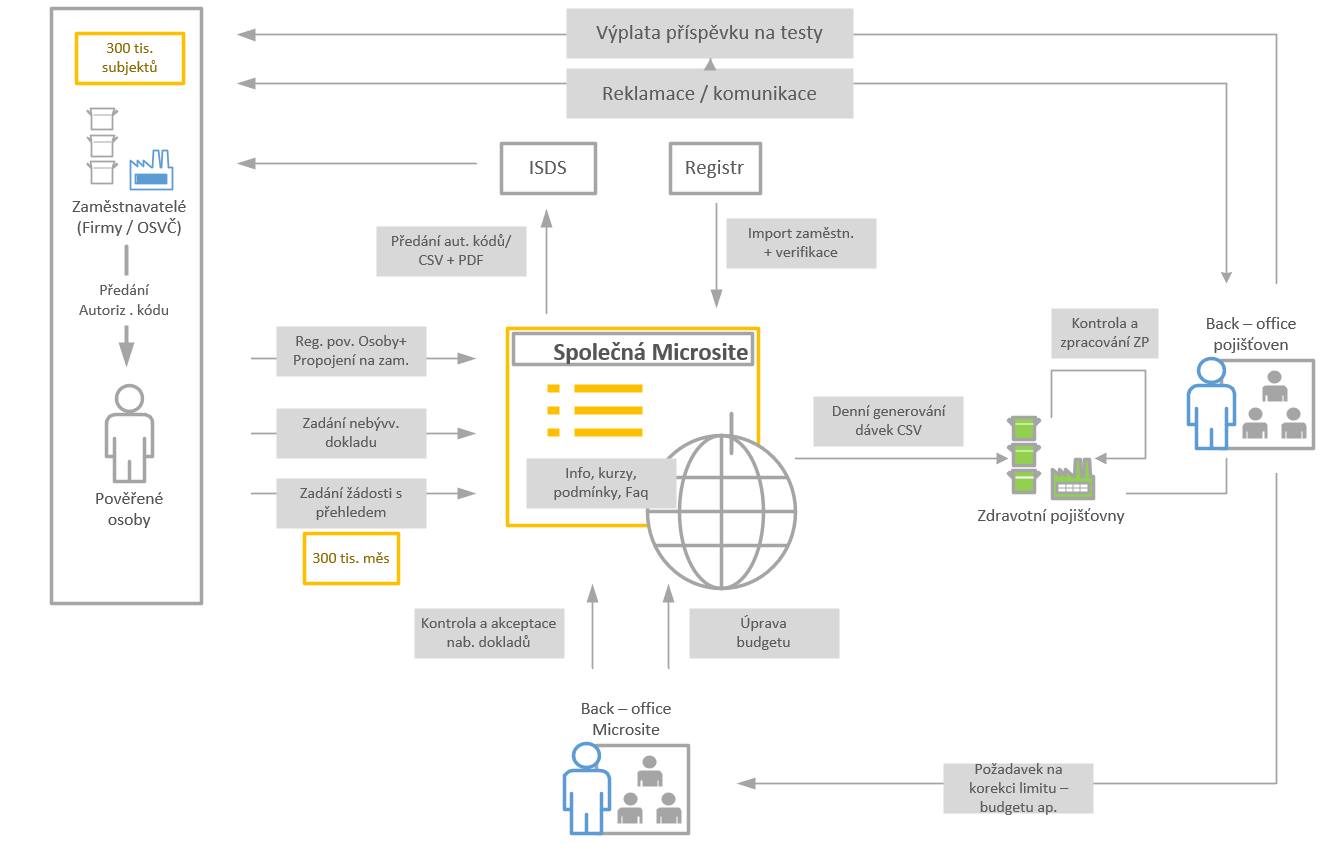 Obrázek 1: Požadavek na architekturu  Funkční požadavky na MicrositePožadavky na Identifikaci a registraci podávajících uživatelů Jsou požadovány  dva scénáře registrace uživatelů pro jejich autentizaci a identifikaci.Osoby, které neprojdou řádně následujícím scénářem 1 nebo 2 nemají do aplikace přístup. Seznam zaměstnavatelů dodá Zhotoviteli formou číselníku Objednatel. Scénář 1 – kampaňDo DS zaměstnavatelů budou poslány výchozí Tokeny. Zaměstnavatel je předá FO, která ho bude zastupovat pro podání žádosti. Tato fyzická osoba se zaregistruje s Tokenem na Microsite. Registrace a ověření je ukončeno . Zaměstnavateli je dodatečně odesláno do DS oznámení o registraci uživatele. Scénář lze použít jen pro zaměstnavatele s DS.Scénář 2 – žádost registrující osobyFyzická osoba se registruje k zaměstnavateli na Microsite. Zaměstnavateli je odeslán Token pro uživatele. Buď do DS nebo písemně (když nemá DS).  Zaměstnavatel jej předá FO, která ho bude zastupovat pro podání žádosti. Tato fyzická osoba se potvrdí Tokenem své ID na Microsite. Registrace a ověření je ukončeno .Tento scénář lze použít pro zaměstnavatele s DS i bez.Funkčnosti samotné MicrositePro fyzikou osobu, která podává žádosti musí být zadány minimálně její určitelné údaje a vazba na příslušného zaměstnavatele:Přihlašovací jménoJméno, příjmení FO podávající žádostiDatum narození FO podávající žádostiČíslo a typ dokladu FO podávající žádostiAdresní údaje FOEmailová adresa pro komunikaci ve věci testůKontaktní telefon pro komunikaci ve věci testů (řešení chyb z pojišťoven)Navíc musí být zadána identifikace podniku (zaměstnavatele, za kterého osoba žádost podává)IČO zastupovaného zaměstnavateleDS zastupovaného zaměstnavateleSystém ověří z přísl. registru odpovídající DS zaměstnavateleJe požadováno umožnit registrované jedné fyzické osobě uživatele pracovat v kontextech více zaměstnavatelů.  Tento kontext zaměstnavatele musí být vždy v aplikaci zjevný a v rámci tohoto kontextu nesmí být zpřístupněny uživateli žádosti či data jiného zaměstnavatele.Zaměstnavateli, který má DS bude dodatečně odeslána zpráva o registraci zastupujícího uživatele – FO do DS. Požadavek na aplikaci Microsite je vytvoření výstupního dokumentu pro DS spolu s identifikátorem DS, kam má být dokument odeslán.Zaměstnavateli, který nemá DS bude dodatečně odeslána zpráva o registraci písemně. Požadavek na aplikaci Microsite je vytvoření výstupního dokumentu s identifikací adresy, kam má být doručen.Je požadováno vytvořit výstupní seznam oslovovaných subjektů, jejich tokenů a odpovídajících DS  pro import k odeslání do DS Objednatelem.Microsite musí být podporována minimálně pro tyto webové prohlížeče, a to ve verzích, které jsou výrobci podporovány: Google Chrome SafariMozilla FirefoxEdge ChromiumPožadavky na Identifikaci a registraci uživatelů Back-Office na MicrositeJe požadováno vytvořit servisní funkcionalitu pro zadávání uživatelů BO včetně jejich credentials.Správa tohoto procesu je mimo Microsite.Podání přehledu o provedených testech a jeho validaceZaměstnavateli i OSVČ umožní Microsite podávání přehledů o provedených testech formou formuláře či ve vyspecifikovaném formátu XLSX nebo ODS. Obsahová struktura XLSX a ODS bude identická a bude ke stažení na Microsite formou šablony a popisu.Podání žádosti bude uvozeno údaji: identifikačními údaji o zaměstnavateli jehož jménem je žádost podávaná (IČO, název, adresa, telefon, e-mail, …). Tyto informace budou dotaženy do formuláře pro zadání z konfigurace. identifikací osoby uživatele, který podání za zaměstnavatele provedl a datum podání (Tyto informace budou dotaženy do formuláře pro zadání z konfigurace, nezadává uživatel)další položky obsahující náležitosti faktury (číslo účtu kam má být provedena úhrada příspěvku, variabilní symbol pod kterým má být úhrada provedenaTyto položky budou předány zdravotním pojišťovnám spolu s výkazy.Zadávané údaje výkazu k žádosti o příspěvek:Údaje zadávané do formuláře nebo formou importu z výkazu číslo pojištěnce, číslo zdravotní pojišťovny pojištěnce, typ provedeného testu (musí být na faktuře - z číselníku), datum provedeného testu, jméno a příjmení pojištěnce,druh zaměstnance (číselník charakterizující HPP, DPČ, DOP, VPP, Jiný)výsledek provedeného testu (negativní / pozitivní)Validace vstupních dat žádostí a jejich potvrzeníMicrosite provede základní validaci vstupních dat pro přehled výkazu provedených testůformální na dodržování vlastností vstupujících polí datového rozhranílogické např. kontrola rodného čísla (modulo 11 u českých pojištěnců pro ročníky 1953 a mladší), pro cizince odpovídající kontrolu na smysluplnost datumuprovede kontrolu čerpání objemu provedených testů za zaměstnavatele oproti volné kapacitě na fakturách za nákup. V  číselníkem definované přípustné toleranci max. XX kusů a zároveň max. %. V případě překročení kapacity nepůjde dávka odeslat do ZP.k záznamu provedeného testu doplní cenu testu dle fakturyV případě správné validace oznámí, že data budou předána do příslušných ZP.V případě chyby dojde k odmítnutí podání. Bude-li podání přijato, zaměstnavatel obdrží na zadaný kontaktní e-mail protokol s rekapitulací podání. Alternativně informace podání budou zobrazeny na obrazovku aplikace. Microsite nebude propojen na CRP, zdravotní pojišťovnu bude zadávat zaměstnavatel u každého zaměstnance. Další kontroly provádí jednotlivé ZP.Microsite přidělí každé jednotlivé žádosti unikátní ID, které bude zobrazeno uživatelům, v  kontextu uživatele microsite podle něj půjde vyhledávat (pracovník BO smí prohledávat všechny žádosti, podávající uživatel může prohledávat jen ve svém aktivním kontextu nebo vůbec.Požadavky na zaevidování nabývacích dokumentů testů (faktury a účtenky za testy)Microsite zaměstnavateli umožní předání  skenů nabývacích dokladů (faktur a účtů) za nakoupené testy v definovaném formátu (PDF)Microsite zaměstnavateli umožní pořízení metadat minimálně v rozsahu:IČO plátce (kontrola na registr)Číslo fakturyVariabilní symbol fakturyDatum dodání Informace o dodaných testech 1:n:Dodaný typ testu (validace na číselník schválených testů, vhodně zkrácený a formátovaný pro zadávání uživatelem). Číselník Zhotoviteli poskytne Objednatel. Dodané množství testů (kusy testů)Jednotková cena testuValidace vstupních dat nabývacích dokladů  a jejich potvrzeníJedna faktura musí být zadána právě jen jednou (kontrola)Metadata faktury budou strojově kontrolována a akceptovánaZvolené procento náhodně  zvolených faktur bude validováno uživatelem BOFaktury podezřelé jako duplicitní budou akceptovány uživatelem BOPožadavky na předávání žádostí o příspěvek zdravotním pojišťovnámMicrosite bude provádět selekci předaných záznamů dle zaměstnavatelem vykázaného čísla zdravotní pojišťovny. Na zdravotní pojišťovnu předá formou balíčku, který si bude každá zdravotní pojišťovna stahovat z úložiště provozovatele, frekvence stahování je maximálně 1x denně.Metadata všech nabývacích dokladůUnikátní ID podané žádosti přidělené na straně MicrositeKompletní data žádostí o příspěvek pro danou ZP (včetně unikátního klíče (řádku))Data podání (kdy bylo provedeno, kým, …)Seznam registrovaných podavatelů (FO zastupující subjekty)Image nabývacích dokladů se nepředává touto formou. Image jsou přístupné via uživatelské rozhraní, případně jako celá sada formou exportu / kopie z úložiště servisním zásahem v rámci podpory přes vhodné medium.Data (hlavičkové údaje o zaměstnavateli a informace o testech) se na zdravotní pojišťovnu předávají již v jednotném datovém rozhraní ve formátu csv. Pro snazší komunikaci se zaměstnavatelem v případě odmítnutí příspěvku za některé testy je požadováno předávat i číslo řádku výkazu. Předávají se rovněž všechny obrazové informace o nakoupených testovacích látkách a k nim příslušných metadat, pokud se jedná o zaměstnavatele, který má alespoň jednoho testovaného pojištěnce příslušné zdravotní pojišťovny.Součástí předávaných informací jsou i agregované informace o celkových počtech testovaných. Tyto jsou součást předávaných údajů o zaměstnavateli (hlavička). Agregované údaje umožňují každé zdravotní pojišťovně mimo předpokládaných kontrol na příslušnost pojištěnce ke zdravotní pojišťovně, existenci zaměstnaneckého vztahu či OSVČ, sledování frekvenčních omezení na počet vykázání a korunových omezení na měsíční limit, provádět i průběžnou kontrolu na množství pořízených testů (třeba i v určitých cenových hladinách dle pořizovací ceny).Součástí předávaných informací jsou i „dotažené údaje o ceně testu dotažené z faktury“ pro každý jednotlivý nakoupený test.Veškeré pořízené údaje Microsite budou uživatelům - pověřeným pracovníkům BO ZP zpřístupněny k prohlížení (např. k řešení reklamací).Vyplácení příspěvkuZdravotní pojišťovna proplatí nezamítnuté testy na účet zaměstnavatele. Na kontaktní e-mail odešle „revizní“ protokol, co bylo proč odmítnuto k zaplacení. Protože data budou odesílána e-mailem, popis chyby se bude odkazovat vždy na číslo řádku, max. je možné doplnit ještě první znaky z rodného čísla, jména a příjmení tak, aby zůstala v anonymitě identita zaměstnance.Požadavky na zajištění provozu a hosting MicrositePro žadatele o příspěvek i pracovníky BO je požadována dostupnost Microsite v pracovní dny 6 – 18h s max. délkou výpadku 60 min za týden.Microsite musí být provozována na infrastruktuře zhotovitele. Hosting musí být přenositelný s minimem úprav do cloudu MS AZURE.Provoz je zajišťován zhotovitelem včetně administrace prostředí, aplikace Microsite a jejích částí, aplikační podpory aby byly dosaženy požadované limity provozních SLA.Požadavky na zálohování a obnovu dat MicrositeVeškerá data Microsite musí být průběžně zálohována pro případ mimořádné události. Max. přípustná doba výpadku / ztráty dat je 5 minut. Požadovaná doba zotavení je do druhého dne.Požadavky na výkonové parametry MicrositeJe požadována zátěž vznikající provozu předpokládaných 300 000 zaměstnavatelů  (240 tis. zaměstnavatelů + 60 tis. OSVČ).Při rovnoměrném zatížení během měsíce musí systém zvládat minimálně 10 tis. podání za den při odezvě aplikace na straně zaměstnavatele: do 10 s na kliknutí potvrzující odeslání dat z formuláře2 minuty na odeslání a zpracování odeslaného výkazu z importu.Požadavky na harmonogram  Je požadován realease na testovací prostředí do 28.3.2021Je požadován první release do produkčního prostředí Zhotovitele 31.3.2021Další release budou plánovány dle průběhu implementace a zjištění z tohoto průběhu zpracování a to k naplnění účelu řešení tak, aby ZP mohly vyplácet v 04/2021 za testy provedené v 03/2021Je požadováno kompletní zabezpečení provozu Microsite zhotovitelem po dobu 6 měsíců od prvního provozního release s možností odstoupení od smlouvy v případě ukončení režimu poskytování příspěvku.Požadavky na aplikační podporu Microsite Po dobu provozu je požadováno zajistit podporu zhotovitele. Ta spočívá zejména v:Dodávce oprav software MicrositeŘešení incidentů na MicrositeKonzultační činnosti zhotovitele k objednateli ve věci provozu a rozvoje MicrositeProvozní podporu vůči zaměstnavatelům Zhotovitel nezajišťuje. Požadavky na kapacitu k zajištění nutného rozvoje a úprav Microsite Po dobu provozu je požadováno zajistit kapacitu zhotovitele na vynucené změny aplikačního řešení, nové integrace. Je požadována kapacita 50 MD s opcí dalších 50 MD. Tato služba bude čerpána na vyžádání objednatele.Požadavky na bezpečnost a compliancePro Microsite realizující přístupový bod je požadováno zajistit vlastní doménu (na konkrétní pojišťovně nezávislé) nejen pro webovou aplikaci, ale i pro odesilatele v e-mailu; na doméně by pak bylo nastavené minimálně SPF, nejlépe i DKIM kvůli SPAMové ochraně.Ochranu Microsite proti robotům bude zajišťovat Captcha.Veškeré přístupy uživatelů budou logovány a náhled do logu bude zpřístupněn pro účely auditu a šetření problémů prostřednictvím utility poskytnuté Zhotovitelem.Veškerá data Microsite budou chráněna před neoprávněným přístupem a to jak v klidu, tak v pohybu.Microsite musí splňovat požadavky kladené na systém ZoKB a odpovídající platné vyhlášky.Microsite musí splňovat požadavky na GDPR regulaci ve smyslu zákonných norem ČR.Microsite a všechny její součásti musí splňovat přiměřeným způsobem všechna legislativní omezení platná v ČR.Zhotovitel je povinen uzavřít s Objednatelem zpracovatelskou smlouvu o zpracování dat, jejíž návrh připraví Objednatel.Zhotovitel je povinen uzavřít s objednatelem smlouvy o VPN přístupech a dalších nutných přístupech pro zdárnou realizaci díla vyplývajících z příslušných povinností objednatele, jejichž návrhy připraví ObjednatelPožadavky na ukončení MicrositeJe požadována možnost ukončení – výpovědi smlouvy v průběhu trvání objednatelem bez udání důvodů ve výpovědní lhůtě 1 měsíc od vznesení výpovědi ze strany objednatele. V takovém případě hradí objednatel skutečně konzumované služby do doby účinnosti výpovědi.Zhotovitel není oprávněn služby po dobu 6 měsíců od nasazení vypovědět.Objednatel není oprávněn podat výpověď po dobu 2 měsíců od zahájení provozu.Požadavky na licence MicrositeJe požadováno předání práv užívacích i majetkových tak, aby objednatel mohl s poskytnutým SW po ukončení spolupráce volně nakládat, analyzovat, předat jeho podporu a rozvoj jinému zhotoviteli.Požadavky při ukončení provozu – exit proceduraPo ukončení provozu Microsite předá zhotovitel objednateli veškerou dokumentaci a znalosti nutné k přenosu Microsite do jiného srovnatelného prostředí.Po ukončení provozu Microsite předá zhotovitel objednateli veškerá data  z prostředí Microsite ve srozumitelném a dokumentovatelném formátu pro účely archivace Objednatelem.Po ukončení provozu Microsite smaže Zhotovitel nevratně veškerá data  z prostředí Microsite a všech odpovídajících záloh.Příloha č. 2 - Procentuální podíl na plnění jednotlivých zdravotních pojišťoven Závažnost chybyPočet neduplicitních otevřených chybKritická, Blokující0 chybZásadní5 chybDrobné40 chybZávažnost chybyPopis chybyBlokujícíMá zásadní vliv na funkcionalitu systému a nedovoluje systém řádně provozovat. Systém nebo jeho zásadní funkcionalita jsou nedostupné, dochází k výpadkům, nedají se dokončit základní obchodní případy a procesy aplikace.KritickáVážné funkční chyby, které mají vliv na správnost zpracovávaných dat, výsledků a výstupů, a kde pro chybu nelze použít náhradního postupu nebo dočasného opatření. ZásadníZávažným způsobem ovlivňuje funkčnost aplikace a vede k omezení možnosti používat aplikaci v plném rozsahu. Funkční chyby, které mají vliv na správnost zpracovávaných dat a výsledků, chyby které odhalují nedostatek funkcionality, který se vyskytuje pro nestandardní situace, dané specifickou kombinací dat a parametrů. Pro chybu lze použít náhradního postupu nebo dočasného opatření (workaround). Odlišné fungování Microsite oproti Obchodním podmínkám se považuje za chybu kategorie „Zásadní“.DrobnáDrobné funkční chyby, které nebrání dokončení případů a procesů aplikace, ale které mohou způsobit neefektivnost aplikace, případně mírně zvýšit pracnost provádění. Další chyby nepodstatného rázu, které mají jen menší dopad na provozovanou funkcionalitu, na ovládání nebo vzhled aplikace. Chyby v dokumentaci, které nebrání používání aplikace.Předmět plněníCena v Kč bez DPHCena za dodání Díla jako celku (včetně školení a odměny za licenci)XXXXXXXXXXXCena za 1 měsíc provozování SW Microsite (včetně hostingu) XXXXXXXXXXXCena za 1 měsíc poskytování všech služeb podpory hrazených paušálem (plnění dle čl. III. odst. 3.1)   XXXXXXXXXXXCena za 1 MD (člověkoden) poskytování podpory hrazené nad rámec paušálu (plnění dle čl. III. odst. 3.2)XXXXXXXXXXXJméno a příjmení:XXXXXXXXXXXFunkce:XXXXXXXXXXXE-mail:XXXXXXXXXXX Mobilní telefon:XXXXXXXXXXXJméno a příjmení:XXXXXXXXXXXE-mail:XXXXXXXXXXXTelefon:XXXXXXXXXXX Jméno a příjmení:XXXXXXXXXXXE-mail:XXXXXXXXXXXTelefon:XXXXXXXXX XXJméno a příjmení:XXXXXXXXXXXE-mail:XXXXXXXXXXXTelefon:XXXXXXXXXXX Jméno a příjmení:XXXXXXXXXXXE-mail:XXXXXXXXXXXTelefon:XXXXXXXXXXX Jméno a příjmení:XXXXXXXXXXXE-mail:XXXXXXXXXXXTelefon:XXXXXXXXXXX Jméno a příjmení:XXXXXXXXXXXE-mail:XXXXXXXXXXXTelefon:XXXXXXXXXXX Jméno a příjmení:XXXXXXXXXXXE-mail:XXXXXXXXXXXTelefon:XXXXXXXXXXX Zdravotní pojišťovna% podíl pojištěnců(stav k 1. 1. 2021)Všeobecná zdravotní pojišťovna České republiky56,1 Vojenská zdravotní pojišťovna České republiky6,7 Česká průmyslová zdravotní pojišťovna12,1 Oborová zdravotní pojišťovna zaměstnanců bank, pojišťoven a stavebnictví7,0 Zaměstnanecká pojišťovna Škoda1,4 Zdravotní pojišťovna ministerstva vnitra České republiky12,6 RBP, zdravotní pojišťovna4,1 Celkem100,0 